25. Mai 2023 (Lösungsvorschlag – Urlaub-Info)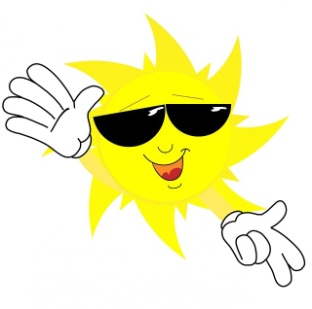 Die ÖAMTC-Seite: 
Sie enthält gute und wichtige Länderinformationen (allgemeine Einreisebestimmungen, Währung, Maße und Gewichte, Verkehrsbestimmungen ….) -Suche die ÖAMTC-Seite bzw. gib die Adresse direkt ein (https://oeamtc.at)Suche unter den Länderinformationen (Themen – Reiseplanung – Länderinformationen) Informationen über Tschechien und zwar: Braucht man für Tschechien einen Reisestecker? neinHöchstgeschwindigkeit für PKW  und Promillegrenze
Ortsgebiet 50 km/; außerorts 90 km/h; Schnellstraßen 110 km/h; Autobahnen 130 km/h;
Promillegrenze: 0,0 PromilleWährung und aktueller Umrechnungskurs: Tschechische Krone CZK; 1 EUR = ca. 24 CZKSuche diese Informationen auch über Schweden
Reisestecker: nein
Ortsgebiet 40 – 50 km/h; außerorts 90 – 100 km/h; Autobahn 90 – 120 km/h
Promillegrenze: 0,2 Promille
Währung: Schwedische Kronen SEK, 1 EUR = 11,35 SEK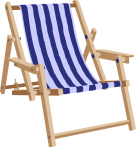 Suche im ÖAMTC-Routenplaner nach der kürzesten Strecke von Telfs nach Prag.
Wie viele km? Gib drei Städte an, durch die du durchfährst bzw. wo du vorbeifährst.
ca. 540 km; München, Regensburg, PilsenLänderinformationen des Außenministerium (www.bmeia.gv.at):
Neben den Basisdaten sind hier auch die Hinweise auf Sicherheit und Kriminalität interessant.Braucht man für die Einreise nach Chile, Grönland und Japan ein Visum?
Chile nein; Grönland nein; Japan neinWie sind die aktuellen Hinweise zu Sicherheit und Kriminalität für Japan, Äthiopien und Mexiko (nur kurz beantworten)?
Japan: guter Sicherheitsstandard (Sicherheitsstufe 1)
Äthiopien: teilweise Reisewarnung (Sicherheitsstufe 5) z.B. Tigray; teilweise hohes Sicherheitsrisiko (Sicherheitsstufe 3) z.B. in Grenzgebieten zum Südsudan; Sicherheitsstufe 2 z.B. in Addis Abeba
Mexiko: teilweise hohes Sicherheitsrisiko (Stufe 3) wie z.B. in bestimmten Grenzgebieten oder in den Randbezirken von Mexiko-Stadt; ansonsten Sicherheitsstufe 2Was versteht man bei Reisewarnungen unter einer Sicherheitsstufe? Wie viele solche Stufen gibt es? 
Was die Sicherheit in den einzelnen Ländern betrifft, wurden vom Außenministerium Kriterien festgelegt und gibt eine Einordnung in 6 unterschiedliche Sicherheitsstufen. Sicherheitsstufe 1 = guter Sicherheitsstandard; Sicherheitsstufe 6 = Reisewarnung (z.B. derzeit für Iran, Sudan, Syrien, Ukraine …)Welche besonderen Bestimmungen gelten z.B. in den Schweden?
Prostitution ist verboten. Der Kunde wird bestraft.
Gute und übersichtliche Informationen erhält man auch, wenn man nach „Tourismus“ und „Land“ (oder Stadt, Insel, Region usw. sucht – z.B. Tourismus Polen)Suche unter „Tourismus Polen“ bzw. gib direkt ein https://www.polen.travel/de und suche dann nach den Antworten auf die folgenden Fragen:Nenne drei Beispiele für UNESCO Welterbestätten in Polen.
Salzbergwerk in Wieliczka, historische Altstadt von Thorn, historisches Zentrum von KrakauWelche drei Städte würdest du gern besuchen (abgesehen von Warschau)
Krakau, Breslau, DanzigWofür ist Wieliczka bekannt?
historisches Salzbergwerk, UNESCO-Weltkulturerbe, viele unterirdische Kammern, z.B. unterirdische Kirche komplett aus Salz geformte Skulpturen und Reliefs …Suche die Tourismusseite für Wien und beantworte dazu die folgenden Fragen:In welchem Bezirk befindet sich das „Dritte-Mann-Museum“?
4. Bezirk, Pressgasse 25Wo ist der „Friedhof der Namenlosen“?
11. Bezrik, Alberner Hafen
www.weatheronline.de: Seite enthält neben der Wettervorhersage auch Informationen zur Reiseplanung (Durchschnittstemperaturen, Regentage usw. = unter „Klima“ zu finden) sowie z.B. Informationen über Sonnenauf- und –untergang (unter „Geo“ zu finden)
Suche auf dieser Seite nach Informationen über Ivalo in Finnland: Reiseplaner für die Zeit ab 15. Juni für 1 Woche; Sonnenauf- und –untergang am 21. Juli 
Mittlere Tageshöchsttemperatur zwischen 11° und 19°; nachts zwischen 5° und 10 °; 
21. Juli: Sonnenauf- und –untergang: PolartagGleiche Informationen über Malaga in Spanien
tagsüber zwischen 26° und 31°, nachts zwischen 19° und 23°
Sonnenaufgang am 21. Juli 7:15 Uhr; Sonnenuntergang um 21:33 Uhr
Informationen in Google-Maps und Street-View-Bilder:
Gewünschten Ort (bzw. Land, Region usw.) eingeben und auf „Maps“ klicken und Kartentyp auswählen. Gut für Informationen über den Urlaubsort. 
Probiere dazu aus:Atlantikstraße in Norwegen (Satellitenbild, Street-View [Hinweis: zoomen und dann Straßen bzw. Panoramabilder ansehen)Weitra …..